Student Profile for Mock Interview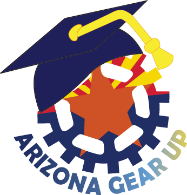 Participation / Engagement / LeadershipHave you participated in any GEAR UP activities, clubs, extracurricular activities, etc?  If yes, which ones?             __________________________________________________________________What GEAR UP activities, clubs, extracurricular activities, etc. Do you plan on being involved your senior year?___________________________________________________________Career Exploration and IdentificationWhat would you like to do when you grow-up?                 __________________________________________________________________Have you participated in any job shadowing, extracurricular activities aligned with your career interest?  If yes, what have you done?                 __________________________________________________________________Have you ever taken a career assessment or inventory?  YES	NOWhat type of career-related activity would you like to do this year?                          ___________________________________________________________What is your Career Interest Area? (circle one) Agriculture, Food & Natural ResourcesArchitecture & ConstructionArts, A/V & CommunicationsBusiness, Management & AdministrationEducation & Training	FinanceGovernment & Public AdministrationHealth ScienceHospitality & TourismHuman ServicesInformation TechnologyLaw, Public Safety, Corrections & SecurityManufacturingMarketing, Sales & ServiceScience, Technology, Engineering & MathematicsTransportation, Distribution & LogisticsUndecidedCollege PreparednessHow are your grades? __________________________________________________What is your GPA? ______________________________________How is your attendance? ________________________________________________Are you taking, or have you taken, any AP, accelerated, or other college prep. courses?  If yes, which ones?                 ____________________________________________________________________Have you started working on your portfolio/resume? For example; volunteer, community service, clubs, leadership roles, job, sports, personal essay?              ____________________________________________________________________What might keep you from attending university, college or pursuing other post-secondary education?                 ____________________________________________________________________Have you taken the ACT?		YES		NO              If yes, what is your ACT Composite Score?  ____________________________________________________________________________________________ What type of post-secondary education interests you? (circle one):4-Yr University2 + 2Community CollegeMilitaryWorkforceUndecidedWhere do you want to go to school after graduation? _________________________________________________________________Is there anything else you want me to know about you, your life, your family, your dreams and your goals? ________________________________________________________________________________________________________________________________________________________________________________________________________________________________________________________________________________________________________________________________________________________________________________________________________________________________________________________________________________________________________________________________________________________________________________________________________________________________________________________________________________________________________________________________________________________________________________________________________________________________________________________________________________________________________________________________________________________________________________________________________________________________________________________________________________________________________________________________________________________________________________________________________________________________________________________________________________________________________________________________________________________________________________________________________________________________________________________________________________________________________________________________________________________________________________________________________________________________________________________________________________________________________________________________________________________________________________________________________________________________________________________________________________________________________________________________________________________________________________________________________________________________________________________________________________________________________________________________________________________________________________________________________________________________________________